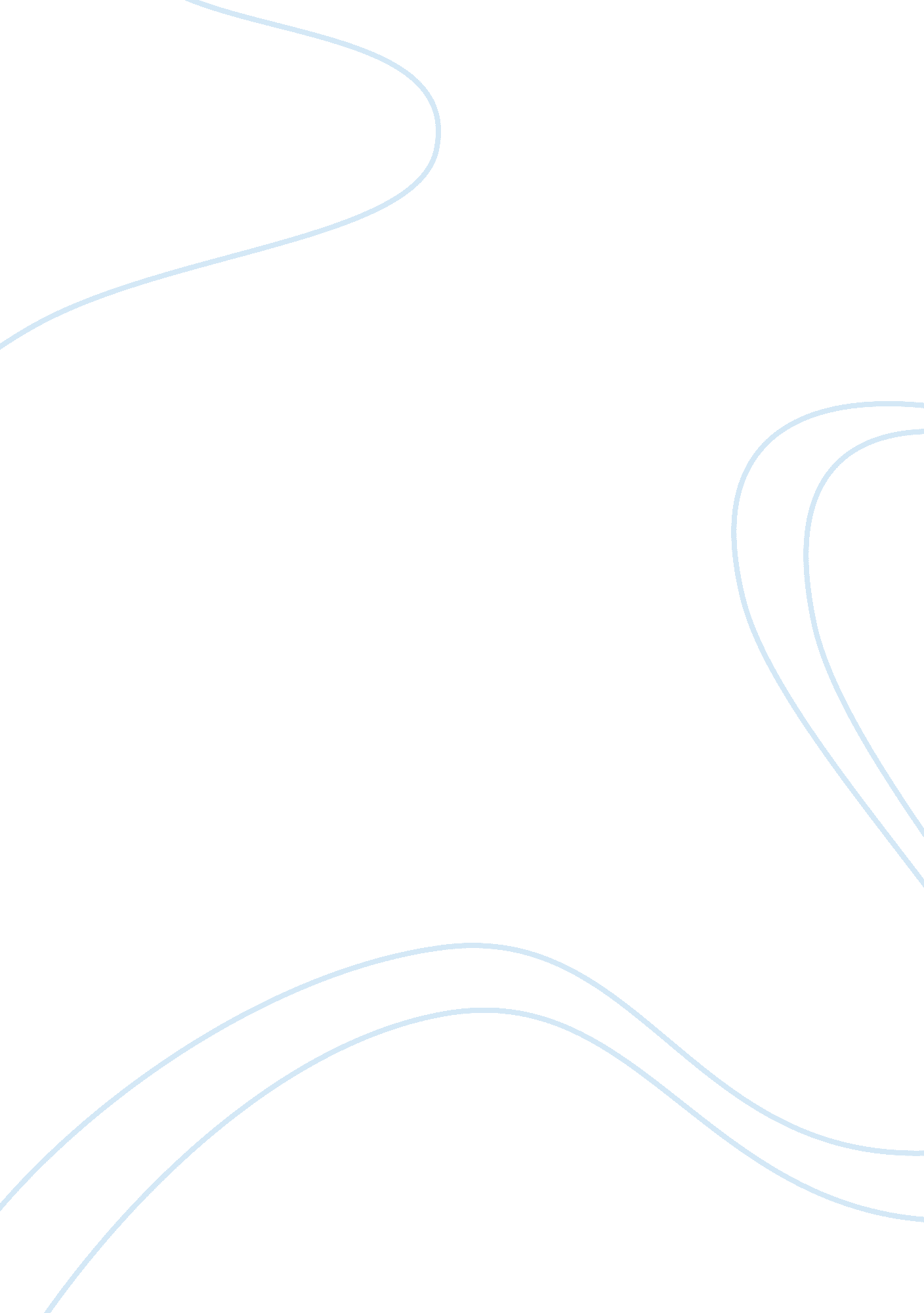 Flow oriented incentive spirometry health and social care essayHealth & Medicine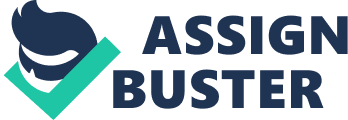 Tracheostomy is among the most often performed process in critically sick patients, being done in approximately 24 % of patients in ICUs. The usage of tracheotomy increased over recent old ages. The most common indicant for tracheotomy in the ICU is need for drawn-out mechanical airing. However after some yearss or hebdomads of endotracheal cannulation, ability to cough is compromised because the glottis mechanism is bypassed. The lowest acceptable critical capacity that determines adequateness of cough is 15ml/kg of organic structure weight ( Shapiro el al 1985 ) Patients unable to exhibit a strong effectual cough are at hazard for maintained secernments ; this makes trouble in re-expansion of air sac in that section. So decreased lung volumes from decreased tidal take a breathing non merely can impair oxygenation and predispose to Hypercarbia. It besides can take to atelectasis. Normal self-generated take a breathing form have periodic hyperinflations that prevent alveolar prostration. But the shallow tidal airing take a breathing pattern cause atelectasis, retained secernments and respiratory infections. Atelectasis is a common job in postoperative patients and those with neuromuscular disease. Because atelectasis in some patients appears to be due to reiterate little inspirations. The intervention of atelectasis based on two rules. The lungs must be expanded with a transpulmonary force per unit area sufficient to open the collapsed lung tissues and dead secernments must be cleared. Deeper breaths may be helpful to successfully change by reversal the atelectasis in the first 24-48 hours. Incentive spirometer encourages enlargement of the lungs every bit much as possible above self-generated external respiration ; these have proved to be good in controlled surveies. They used to advance maximum inspiratory attempts, improved cough mechanism due to improved inspiratory capacity and therefore keep normal lung volume. In the inducement spirometry ocular provender back system is incorporated into the device such as raising a ball that the patient attempt controls. Physiological rule of sustained maximum inspiration is to bring forth a maximum transpulmonary force per unit area gradient bring forthing a more negative intrapleural force per unit area. This force per unit area gradient produces alveolar hyperinflation with minimum air flow during inspiratory stage. Most surveies investigated the usage of incentive spirometry to better the station operative pneumonic map. But merely a few surveies investigate the effectivity of incentive spirometry in tracheostomized patients. Hence the demand arise to look into the effects of incentive spirometry on tracheostomized patients. OBJECTIVE OF STUDY: The aim of this survey was to measure the effects of flow-oriented incentive spirometry on, atelectasis, Pao2, and PaCO2 in tracheostomized patients. To measure the effects of diaphragmatic external respiration exercising on atelectasis, PaO2, and PaCO2. To compare the effects of flow-oriented incentive spirometry with diaphragmatic external respiration exercisings on tracheotomy patients. Hypothesis There is a important difference following flow-oriented incentive spirometry on thorax radiogram mark, PaO2, and PaCO2 in tracheostomy patients. There is a important difference following diaphragmatic external respiration exercisings on chest radiogram mark, PaO2, and PaCO2 in tracheostomy patients. There is a important difference following flow oriented incentive spirometry on thorax radiogram mark, PaO2, and PaCO2 when compared to diaphragmatic external respiration exercisings. Operational Definition Tracheostomy: surgical opening up of windpipe to set an air passage to ease respiration in laryngeal obstructor or a status necessitating drawn-out respiratory aid Flow oriented incentive spirometry: Incentive spirometry is a method of voluntary deep external respiration by supplying ocular provender back about inspiratory volume utilizing a specially designed spirometer, the patient inhales until a preset volume is reached so sustains the inspiratory volume by keeping the breath for 3-5 sec. Incentive spirometry reduces the hazard of atelectasis Atelectasis: atelectasis is a prostration of lung tissue impacting portion of all of one lung. This status prevents normal O2 soaking up to healthy tissues Inspiratory capacity: The maximal volume of gas that can be inhaled from the terminal of a resting halitus. This is equal to the amount of the tidal volume and the inspiratory modesty volume. Arterial blood gas: The O2 and CO2 content of the arterial blood measured by assorted methods to measure the adequateness of airing and oxygenation and acid-base position of the organic structure. Oxygen impregnation of Hb is usually 95 % or higher. The partial force per unit area of arterial o2 usually 80-100mmhg and Pco2 is usually 35-45mmHg Partial force per unit area of O in arterial blood ( PaO2 ) : The portion of entire blood gas force per unit area exerted by O gas. It is lower than normal in patients with asthma, clogging lung disease. The normal PaO2 in arterial blood is 95 to 100 millimeter Hg. Partial force per unit area of C dioxide in arterial blood ( PaCO2 ) , The portion of entire blood gas force per unit area exerted by C dioxide. It decreases during rapid external respiration and it increases with respiratory upsets. The normal force per unit areas of C dioxide in arterial blood are 35 to 45 millimeters Hg Projected Result Based on the literature reappraisal available ; the jutting result of this survey will be, the tracheotomy patients who undergo incentive spirometry preparation will hold betterment in lung enlargement, PaO2and PaCO2 degree in arterial blood than the patients who underwent diaphragmatic external respiration exercisings. Tan AK conducted a prospective clinical survey on patients with major caput and cervix surgery was conducted to measure the usage of incentive spirometry to better station operative lung map. An arranger was foremost designed to let patients with tracheostomy tubings to utilize the spirometer. Parameters studied include critical marks, arterial blood gases and pneumonic map trial. Significant betterment of lung map and deficiency of complication warrant the usage of incentive spirometry in station operative caput and cervix surgery patients. ( 2 ) Naveen Malhotra, parveen Malhotra, and Deepak Varma successfully used the modified inducement spirometer in tracheostomized patients admitted in ICU as a lung enlargement technique. The equipments used are an incentive spirometer, an arranger and a Y Connector. The arranger used is merely an anaesthesia tubing connection. In their survey they have besides mentioned that inducement spirometry besides helps to measure lung maps particularly the critical capacity and inspiratory volume. They have concluded that the combination of incentive spirometry, chest physical therapy and early mobilisation improves the efficiency of incentive spirometry. Mirza S, Hopkinson L, malik TH, Willat DJ were reported that respiratory map proving in patients with tracheal pore or tracheotomy tubings is hard due to the job of neglecting to accomplish a good seal between the tracheotomy tubing or pore. Standard pneumonic map devices connected to a tracheostomy tubing via the same adapter and underwent the respiratory map trial. Basoglu OK, Atasever A, Bacakoglu F. , Compared a incentive spirometry group to groups having merely medical intervention. A sum of 27 back-to-back patients admitted for COPD aggravations were recruited. 15 ( IS intervention group ) used IS for 2 months, together with medical intervention. The staying 12 ( medical intervention group ) were given merely medical intervention. Pneumonic map and blood gases were measured. PaCO2 values decreased ( P = 0. 02 ) , PaO2and PaCO2 values increased ( P = 0. 02 and P = 0. 01, severally ) in the IS intervention group. However, there were no important differences between the measurings made pretreatment and after 2 months of medical therapy in the medical intervention group, with respects to pneumonic map, blood gases, they concluded that the usage of IS appears to better arterial blood gases in patients with COPD aggravations, although it does non change pneumonic map parametric quantities. Celli et al. , compared a no-treatment control group to groups having 15 proceedingss of IS, intermittent positive force per unit area external respiration ( IPPB ) or deep external respiration exercising ( DBE ) in patients who had undergone both upper and lower abdominal surgery. Compared to no intervention, the three intervention techniques were every bit more effectual in forestalling pneumonic complications. The writer suggested that IS may be preferred following upper abdominal surgery, because it appeared to shorten the patient 's length of stay. ( 5 ) Ricksten et al. , compared the consequence of 3 yearss of hourly ( 30 breaths ) IS, uninterrupted positive air passage force per unit area ( CPAP ) , and positive terminal expiratory force per unit area ( PEEP ) on gas exchange, lung volumes, and development of atelectasis. The patients who received both CPAP and PEEP were superior to Be for alveolar-arterial O force per unit area difference, FVC, and the incidence of atelectasis. Stephen et al. , studied the consequence of incentive spirometry versus deep external respiration exercising on cut downing the diminution in critical capacity in patients undergoing abdominal surgery and found that incentive spirometry is more effectual than deep external respiration exercisings in reconstructing critical capacity to preoperative degrees Thomas JA, McIntosh JM. , Conducted a meta-analysis was to quantitatively measure the conflicting organic structure of literature refering the efficaciousness of incentive spirometry ( IS ) , intermittent positive force per unit area external respiration ( IPPB ) , and deep external respiration exercisings ( DBEX ) in the bar of postoperative pneumonic complications in patients undergoing upper abdominal surgery. He concluded that Incentive spirometry and deep external respiration exercisings appear to be more effectual than no physical therapy intercession in the bar of postoperative pneumonic complications. Materials and methodology Pretest station trial design with a comparing group. It is a quasi experimental design. Two groups were taken: one is experimental group and another one is comparison group. Group A- Experimental group Group B- comparing group Twenty patients were selected and were assigned into two groups ; comparing group and experimental group. An norm, approximately 5 % of patients undergone tracheotomy in ICU for every month. Among these patients, 20 patients were selected and were assigned into two groups by simple random trying method for the survey after obtaining informed consent. One is experimental group who received incentive spirometry preparation and another group is comparison group who received diaphragmatic external respiration exercisings. The survey was conducted at the medical Incentive attention unit ( MICU ) , PSG infirmary, Coimbatore. PSG infirmary is 810 stratified multi forte systems. 5-10 breaths per session ; every one hr while awake for 48 hours. 6 months ( from June 1st 2010 to 30th November 2010 ) 1. Conscious and concerted patients 2. Aged above 18 year 3. Gender: both males and females 4. Patients who are weaned from ventilator and execute self-generated take a breathing with tracheotomy 5. Post operative patients who are at hazard of developing atelectasis 6. Patients with neuromuscular upsets, and post operative patients with thoracic surgery EXCLUSION Standards: 1. Patients with reduced degree of consciousness 2. Patients who are unable to understand or collaborate with the intervention 3. Patients with respiratory infective diseases INSTRUMENT AND TOOL FOR DATA COLLECTION: 1. Chest X beam class for atelectasis 2. Arterial blood gas analysis- PaO2 and Paco2 degree Technique of data collection In this survey baseline appraisal was taken for both the experimental group and comparing group ab initio. Then the patients in experimental group underwent incentive spirometry preparation via modified flow oriented incentive spirometer with the healer supervising so post trial appraisals were taken at the terminal of 48hrs after incentive spirometry preparation. In the comparing group, they received diaphragmatic external respiration exercisings and station trial appraisal was taken after 48 hour of baseline appraisal. Any alterations in each group 's PaO2, PaCO2, and chest radiogram mark for atelectasis are compared. Technique of data analysis and interpretation Datas collected from both group participants were analyzed utilizing paired't ' trial to mensurate the alterations between the pre and station trial values with in the group and Independent 't ' trial to mensurate the alterations between the groups. Paired't ' trial: Where, n = Number of samples S = Standard divergence vitamin D = Mean divergence Independent't ' trial: X1 = Mean Differece of Group A X 2 = Mean Difference of Group B SD- combined standard divergence of group A and B n1 = Number of patients in Group A n2 = Number of patients in Group B SD1 = Standard Deviation of Group A SD2 = Standard Deviation of Group B Data analysis and interpretation Data analysis is the systematic organisation and synthesis of research informations and testing of research hypothesis utilizing those informations. Interpretation is the procedure of doing sense of the consequences of a survey and analyzing their reading ( Polit and Beck, 2004 ) . Pre trial and Post trial value collected utilizing Radiographic Grades to mensurate the degree of atelectasis for patients in Group A and Group B were presented in Table 1 and 2 ( Annexure-VI ) and they expressed as a saloon diagram chart 1 and 2. The Pre trial and Post trial values of Group A and Group B for PaO2 in arterial blood of patients from selected population were presented in Table 3 and 4 ( Annexure-VI ) and besides expressed in chart 3 and 4. Similarly the pre trial and station trial values of Group A and Group B for PaCO2 in arterial blood from selected population were presented in Table 5 and 6 ( Annexure- VI ) and besides presented in chart 5 and 6. Comparison of pre and station trial values of 10 topics in Group A based on Radiographic Grades. ( Graph-1 ) Hypothesis: There is important difference on thorax radiogram mark for atelectasis following flow oriented incentive spirometry preparation. Results and discussion The purpose of the survey was to compare the efficaciousness of flow-oriented incentive spirometry preparation with diaphragmatic external respiration exercising in tracheostomized patients. Wholly 20 participants were participated in this survey. They are assigned into comparing group and experimental group. The selected result steps were, Chest radiographic scaling for atelectasis, PaO2 value, PaCO2 value Chest radiographic Grading for Atelectasis: In Experimental group, Based on chest radiographic class for Atelectasis, there is an betterment in the thorax radiogram mark after incentive spirometer preparation. The deliberate T value is 4. 58, which gives P & lt ; 0. 01. Hence, statistically important betterment was found between pre and station trial means. It shows that the flow oriented incentive spirometry has important consequence on bettering the atelectatic country for the patients with tracheotomy. But in Comparison group, the deliberate T value is 1. 5, which gives P & gt ; 0. 05. This implies that there is no important difference in the agencies. So, this shows the diaphragmatic external respiration exercising has less important consequence on bettering atelectasis. PaO2 value In Experimental group, Based on PaO2 value, the deliberate T value is 3. 09, which gives P & lt ; 0. 01. Hence, there is a statistically important betterment in the station trial values of PaO2. It shows that that the sustained maximum inspiration improves arterial blood O degree. But in Comparison group besides, some little differences between the pretest and station trial mean values. But the deliberate T value is 0. 45, which gives P & gt ; 0. 05. This implies that there is no important difference in the agencies. Hence, the diaphragmatic external respiration exercising has less consequence on bettering PaO2. PaCO2 value In Experimental Based PaCO2 value, the deliberate T value is 2. 93, which gives P & lt ; 0. 01. Hence, there is an betterment station trial and the difference is extremely important. It shows a important decrease in carbon dioxide degree after incentive spirometry preparation. But in Comparison group, the deliberate T value is 0. 235, which gives P & gt ; 0. 05. This implies that there is no important difference in the agencies. Hence, this shows that the patients who treated with diaphragmatic external respiration exercisings had no decrease in PaCO2 degree. The p-value ( & lt ; 0. 05 ) obtained from independent't ' trial showed that the agencies of two group are significantly different. So the patients who received incentive spirometry preparation got more betterment than patients who received diaphragmatic external respiration exercising. Restriction There were some restrictions in this survey are given below: This survey was done in a shorter period. The smaller Sample size is a strong modification factor in our survey The entire work of external respiration of the patients during incentive spirometry was non measured. Lung volumes and capacities are non measured Inspiratory musculus strength was non assessed. Recommendations Based on the result of statistical analysis, it is suggested that the farther surveies should be modified to suit the undermentioned alterations, Effectss can be proved by utilizing pneumonic map trial. Different populations can be analyzed to formalize the consequence. Measure the impact of the extra imposed work of take a breathing ( WBimp ) generated by two different spirometers. With the mention to the statistical analysis done from the informations collected by Radiographic Grades, PaO2 and PaCO2 values, concluded that the flow oriented incentive spirometry preparation has important consequence in bettering the degree of atelectasis, PaO2 and PaCO2 degree in arterial blood than diaphragmatic external respiration exercising entirely in tracheostomy patients.. 